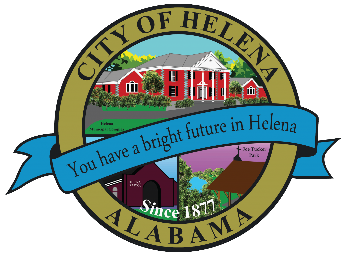 816 Hwy 52 East, Helena, AL 35080 City Hall Council ChambersHelena Planning and Zoning Commission				March 18, 2021Planning and Zoning Meeting Agenda 						6pmMeeting Called to Order PrayerPledge of AllegianceRoll CallApproval/Correction of MinutesCommunications from City CouncilUnfinished BusinessHearing ApplicationsRiverwoods Modification to Master Plan-Proposed Commercial to Residential Procedure for Hearing of CasePreliminary State of CaseApplicant Shall Respond with StatementOpposed Statements (Limited to (3) Minutes per Individual)Rebuttals to Opposing TestimonySummarize Evidence with Opportunity to Make Objections or CorrectionsCommittee ReportsResolutionsCommunications and Miscellaneous BusinessNext MeetingThursday, April 15, 2021 at 6pmPosted 03/03/2021